ОБЩИНСКИ СЪВЕТ КАЙНАРДЖА, ОБЛАСТ СИЛИСТРА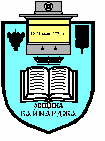 7550 с. Кайнарджа, ул. „Димитър Дончев” № 2e-mail:obs_kaynardja@abv.bg					До ……………………………….					Гр. /с……………………………					обл.Силистра                      ПОКАНАНа основание чл.32, ал.1 от Закона за администрацията, във вр. с чл.23, ал.1, 2 и 3, чл.30,ал.1 и чл.38, ал.4 от ЗМСМА Областният управител на област Силистра свиква заседание на Общински съвет Кайнарджа, което ще се проведе на 08.11.2019 год. от 10.00 часа в салона на Народно читалище „Отец Паисий”-Кайнарджа.Заседанието ще протече при следнияДНЕВЕН  РЕД:Полагане на клетва по чл.32, ал.1 от ЗМСМА от новоизбраните общински съветници, новоизбрания кмет на Община Кайнарджа и новоизбраните кметове на кметства на територията на община Кайнарджа, за което същите да подпишат клетвен лист.Избор на комисия за провеждане на процедурата за избор на председател на Общински съвет.Избор на председател на Общински съвет-Кайнарджа за мандат 2019-2023 година.ЕК